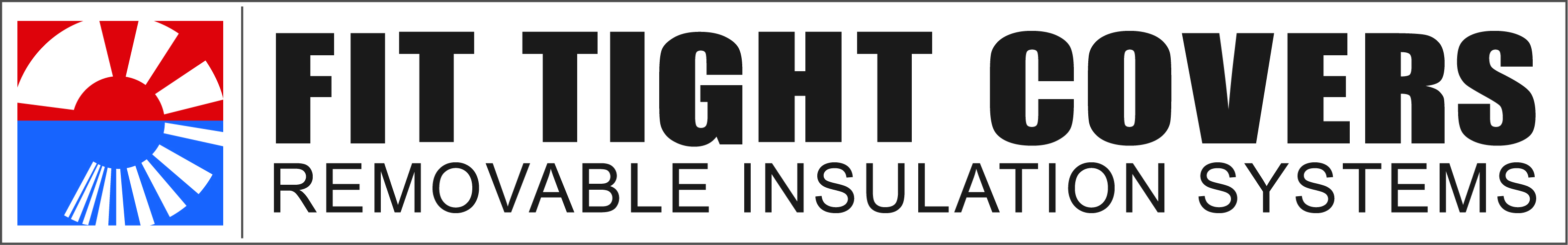 At Fit Tight Covers, we are committed to designing the removable cover that exactly meets your needs.  We will ask you the following questions to determine those needs.  If you prefer, please feel free to complete this form and email it to Calvin Brasel - cbrasel@fittightcovers.com.What type of item do you want to cover?What is the operating temperature of the item?In what type of environment is the item located?Are there any interferences to contend with for design or installation? An interference is an environmental object or force that the cover design must take into account to ensure proper fit and installation. Examples: Limited or zero clearance between objects, moving parts, added penetrations, etc.Are there any materials not allowed in your plant/area?Do you have a written specification for removables for your plant /area?Can you send a picture that includes the item that needs to be insulated as well as its immediate environment?